                                                          T.C.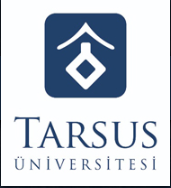                                        TARSUS ÜNİVERSİTESİ                           ÖĞRENCİ İŞLERİ DAİRE BAŞKANLIĞI                                     KATKI PAYI İADE FORMUTarih: ….. / ….. / 20…..ÖĞRENCİ İŞLERİ DAİRE BAŞKANLIĞINA20….. - 20….. Eğitim-Öğretim yılı (   ) Güz (   ) Bahar yarıyılında yatırmış olduğum katkı payının iadesi hususunda gereğini arz ederim.	Adı-Soyadı			:Bölümü/Programı		:Öğrenci Numarası		:T.C. Kimlik / YU Numarası:Telefon			:e-posta			:Adres				:Öğrenciye Ait Banka Hesap Bilgileri:Banka Adı		: Şube Adı		: Şube Kodu		: IBAN NumarasıBanka hesap numarasının mutlaka öğrencinin kendi adına açılmış olması gerekmektedir.İade Bilgileri:İade Nedeni	:İadesi İstenen Katkı Payı/Öğrenim Ücreti Miktarı	:          İadesi İstenen Materyal Ücreti Miktarı			:		 EK: Dekont aslı (1 adet)							İmza :NOT: Formu eksiksiz ve okunaklı olarak doldurunuz. İade işleminde öğrencinin kendi adına kayıtlı banka hesap numarası olması gerekmektedir,  aksi halde iadeniz yapılamayacaktır.TRÖĞRENCİ İŞLERİ DAİRE BAŞKANLIĞINCA DOLDURULACAKTIRÖĞRENCİ İŞLERİ DAİRE BAŞKANLIĞINCA DOLDURULACAKTIRİade Edilecek Tutarİncelemeyi Yapan GörevliRakamla:             Uygundur        ……/……/20Yazıyla:             Uygundur        ……/……/20Açıklama:             Uygundur        ……/……/20